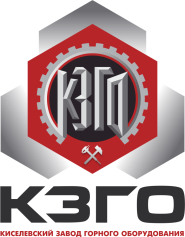 ОПРОСНЫЙ ЛИСТООО «Киселевский завод горного оборудования»на лебедку_______________________________________________________________________Наименование организации, заполнившей опросный листШахта ____________________________________________________________Ствол ___________________________________________________________________            Контактный телефон: ____________________________________________Внимание!Опросный лист без ответов на все вопросы, подписей и печати к исполнению не принимается, все разделы должны быть разборчиво заполнены без исправленийСоставил             _______________________           ____________           ______                                              Ф.И.О                                        подпись                        дата       Контактный телефон: ______________________________       Утвердил             _______________________           ____________           ______                                             Ф.И.О                                          подпись                       дата                                                                                                 Место печати